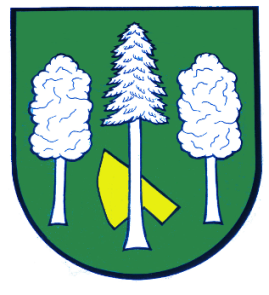 Hlášení ze dne 29. 05. 20231) Spolek občanů a sousedů Vás srdečně zve na Dětský den (na cestu kolem světa), který se koná v sobotu 03. 06. 2023 od 15:00 hodin na hřišti v Daskabátě. Těšit se můžete na soutěže, tombolu, makrely a dobroty z udírny. Pro masky je připravena zvláštní odměna.2) Drůbežárna Prace bude ve čtvrtek 01. 06. 2023 ve 12:15 hodin 
u obecního úřadu prodávat mladé kuřice, kohouty, roční slepice, housata, brojlerová kuřata, krůty, káčata, husokačeny Mulard, krmivo pro drůbež a králíky a vitamínové doplňky. Dále pak budou vykupovat králičí kožky - cena 15 Kč/ks.3) Lékárna U Anděla Strážce ve Velkém Újezdě bude ve středu 31. 05. 2023 a ve čtvrtek 01. 06. 2023 uzavřena.